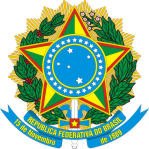 SERVIÇO PÚBLICO FEDERALCONSELHO DE ARQUITETURA E URBANISMO DE MATO GROSSO DO SULAos 08 (oito) dias do mês de outubro (10) do ano de dois mil e treze (13), na sede do Conselho de Arquitetura e Urbanismo de Mato Grosso do Sul, na Rua Espírito Santo n. 205, esquina com Avenida Afonso Pena, CEP 79020-080, em Campo Grande- MS, por convocação ordinária prevista no calendário anual e sob a Presidência do Conselheiro Osvaldo Abrão de Souza, reuniram-se os Conselheiros Titulares: Giovana Dario Sbaraini, Deborah Toledo de Rezende Almeida, Rui Lameiro Ferreira Júnior, Dirceu de Oliveira Peters, Gutemberg dos Santos Weingartner, o Assessor Jurídico Elias Pereira de Souza, o Agente Fiscal Allan Duarte, a Agente Fiscal Kelly Cristina Hokama, o Coordenador da Secretaria Geral Gill Abner, o Gerente Administrativo e Financeiro Cláudio Lisias Lucchese, a Gerente de Fiscalização e Atendimento Angela Lins, a Jornalista Rafaela Gizzi e para secretariar esta Plenária a Secretária da Presidência Ghislaine Gonçalves. Assume a titularidade nesta sessão em face da ausência do Conselheiro Titular, o Conselheiro Suplente Ronaldo Ferreira Ramos, o Conselheiro Suplente Henrique Pedro dos Santos Miranda. E registra-se a presença do Conselheiro Suplente Eymard Cezar Araújo Ferreira. Fazem-se ausentes os Conselheiros: Conselheira Edneyde Vidal Ourives Barros, Conselheiro Luiz Carlos Ribeiro e o Conselheiro Manoel Carlos Inocêncio Mendes Carli. 1. EXPEDIENTE: 1.1. ABERTURA, VERIFICAÇÃO DE QUÓRUM E AUSÊNCIAS JUSTIFICADAS: O Presidente agradece a presença de todos e verificada existência de quórum, a sessão plenária se inicia às 16hmin, com justificativa de ausência apresentada pelo Conselheiro Luiz Carlos Ribeiro, Conselheira Edneyde Vidal Ourives Barros e da Suplente Jussara Maria Basso. O Presidente invoca a proteção do Grande Arquiteto do Universo para a realização da 23ª Sessão Plenária Ordinária do CAU/MS e solicita a todos que se coloquem em pé para a execução do Hino Nacional Brasileiro. 1.2. LEITURA E APROVAÇÃO DA ATA ANTERIOR: O Presidente informa que a Ata da 22ª Sessão Plenária Ordinária, com data para realização em 04 de setembro de 2013, foi encaminhada antecipadamente a todos os Conselheiros junto com a convocação. Sendo posta em votação e aprovada. 1.3. COMUNICAÇÕES: 1.3.1. COMUNICAÇÕES DA PRESIDÊNCIA: O Presidente Osvaldo Abrão de Souza informa que: no dia 05 (cinco) de setembro recebeu a equipe de jornalistas para uma breve entrevista a ser lançada na primeira Edição da Revista do CAU/MS; Reuniu-se no dia 06(seis) de setembro juntamente da Gerente Técnica e de Fiscalização Arquiteta Ângela Lins, com os representantes da Sociedade em Prol da Acessibilidade Mobilidade Urbana e Qualidade de Vida de Mato Grosso do Sul-SPA/MS, o Conselho Estadual da Pessoa Portadora de Deficiência de Mato Grosso do Sul e do Instituto Sul Mato-Grossense para cegos “Florisvaldo Vargas”, a Arquiteta e Urbanista Julia Lucchese e o Professor Arquiteto Ronaldo Braga Magalhães, esta reunião teve como proposta o desenvolvimento de uma cartilha para tratar dos direitos de acessibilidade, sendo direcionado a crianças em idade escolar. Com a criação de cartilha de acessibilidade direcionada para as mesmas, sendo desenvolvida com uma linguagem dinâmica.  Relatando o direito de ir e vir, pois quando se fala em acessibilidade o que sempre vem é a memória são rampas, elevadores, escadas ou ônibus.  Deve-se passar aos jovens o conceito de acessibilidade como um direito, e na criação deste material, que já era um projeto antigo da Vice-presidente, será divulgada a profissão do Arquiteto e Urbanista é aos jovens, mostrando o que de fato é a acessibilidade dentro da sociedade. O trabalho será produzido através de um projeto desenvolvido pelo SPA, com parceria das demais entidades e também pelo CAU, sendo o convite estendido a todos os Conselheiros presentes, ressaltando que estas cartilhas serão distribuídas nas escolas públicas do estado a todos os jovens em idade escolar; O Presidente Osvaldo recebeu o Deputado Estadual Amarildo Cruz, onde a Gerente de Fiscalização Arquiteta Ângela Lins fez a apresentação do IGEO. Na oportunidade o presidente sugeriu que fosse agendada uma reunião para apresentação também aos Conselheiros. Relatou que este sistema IGEO, vem para contribuir com a fiscalização, pois visualiza as obras de maneira muito objetiva facilitada pela abordagem direta dos acontecimentos. Ressaltou que o CAU/MS foi o segundo estado a receber a implantação deste sistema, e explicou aos presentes à forma de utilização do sistema. Ficou a sugestão para a Secretaria Geral marcar esta reunião; Nos dias 12 (doze) e 13 (treze) de setembro o Presidente Osvaldo e a Coordenadora da CEP/MS Arquiteta Giovana Dario, participaram do Encontro Regional de Fiscalização e das Comissões de Exercício Profissional no CAU/BH. Este encontro teve como finalidade a troca de informações dentre a fiscalização. E comunica que sua presença se fez, pois nos dias 11(onze) e 12 (doze) de novembro o CAU/MS sediará a reunião de fechamento dos trabalhos de fiscalização executados durante o ano de 2.013; No dia 17 (dezessete) a representante da UFMS professora Simone Fortes, se reuniu no CAU/MS, com o Presidente Osvaldo, para firmar parcerias, dentre elas a presença do Arquiteto Vitor Lotufo, com o apoio do CAU/MS. Pois o mesmo irá ministrar palestras; No dia 19 (dezenove) de setembro foi instalada delegacia de Naviraí, sendo a primeira no Estado. A Delegacia do município é representada pela Arquiteta Andréa Cristina Maitan. Junto com a Delegada, o Presidente Osvaldo também esteve em reunião com o Prefeito Leandro Peres de Matos do município, para a apresentação da Delegada ao mesmo; A convite da Prefeitura do município de Ponta Porã, o Presidente Osvaldo participou do 1º(primeiro) Encontro Estadual dos Secretários de Obras, sendo que todos os secretários de obras do estado foram convidados. E no decorrer do dia ocorreram diversas palestras ministradas pelos Deputados Carlos Marun e Edson Giroto. Contanto também com a participação dos Presidentes do Conselho Regional de Engenharia e Agronomia do Mato Grosso do Sul CREA/MS - Jary de Carvalho e Castro, e do CAU MS – Osvaldo Abrão. Ficando determinado que estas palestras ocorram regularmente. No dia 25 (vinte e cinco) de setembro reuniram com a secretaria de obras de dourados a respeito do Termo de Cooperação Técnica. No dia 27 (vinte e sete) de setembro, o conselho foi convidado a participar de uma Audiência Pública para pessoas com deficiência, sendo representado pela Gerente de Fiscalização Arquiteta Ângela Lins; Em função de material encaminhado pela Secretaria Municipal de Meio Ambiente e Desenvolvimento Urbano – SEMADUR, o Presidente Osvaldo junto com a Gerente de Fiscalização Arquiteta Ângela Lins, esteve em reunião com o senhor Diretor João José Romero, para discutir sobre os documentos e troca de informações; O Presidente Osvaldo relatou que esteve na semana anterior em uma reunião do Grupo Técnico, com gerentes administrativos, presidentes e diretores do CAU de alguns estados, para discutir assuntos administrativos e financeiros juntamente dos representantes do CAU/BR, inclusive o Gerente Técnico, que trouxe amostra dos procedimentos que serão abordados no ano seguinte. Em função desta reunião o Presidente Osvaldo foi à reunião no CAU/BR, na qual foi formado o Comitê de Gestão do CAU, composta por 04 (quatro) presidentes dentre eles o Presidente Osvaldo e o presidente Haroldo Pinheiro do CAU/BR, neste debate iram partilhar mais quanto ao SICCAU. 1.3.2. COMUNICAÇÃO DO CONSELHEIRO FEDERAL: justificada a ausência do Conselheiro Federal, devido ao seu comparecimento em Brasília, o Presidente Osvaldo relata que o Conselheiro Federal Celso Costa está praticamente morando na capital do Distrito Federal, devido a grande demanda do CAU/BR. 1.3.3. COMUNICAÇÕES DAS COMISSÕES: 1.3.3.1. Comissão de Administração e Finanças: Não houve relato dos trabalhos dessa comissão. 1.3.3.2. Comissão de Ensino e Formação Profissional: O Coordenador Gutemberg dos Santos Weingartner relata que não houve reunião da Comissão, no entanto solicita a palavra para partilhar sobre o Seminário do qual participou em São Paulo a convite da ABEA-Associação Brasileira de Ensino de Arquitetura e Urbanismo com o apoio do CAU/SP. O tema deste Seminário foi diretrizes curriculares. A Principal discussão foi que algumas diretrizes das Instituições de Ensino não abrangem as mesmas do CAU. Recomenda que o CAU/BR deveria atuar mais junto ao MEC, no sentido de autorização, reconhecimento e revalidação dos cursos pertinentes a formação de futuros profissionais. Outra demanda que o Coordenador Gutemberg trouxe, foi quanto à interação das Comissões de Ensino e Formação, principalmente junto ao CAU/SP, pois desta forma há a possibilidade de troca de como está à avaliação das Instituições e o andamento das mesmas. O Presidente Osvaldo, deixa o convite em aberto para que os demais participem da reunião, e ressalta importância da qualidade do ensino. E que apenas as resoluções que o CAU possui não são o suficiente para o profissional, relata ainda a publicação do Código de Ética que contribui para a qualidade do trabalho do profissional, mas se não houver boa formação certamente ocorrerão falhas. Deixando em aberto caso os presentes queiram debater o assunto. O Coordenador Gutemberg relata que houve também uma discussão quanto ao exame de ordem, a revisão das diretrizes, no entanto ainda não há uma foram estruturadas de executar, pois ainda não é uma ação imediata. O Conselheiro Henrique solicita a palavra e pergunta se o Coordenador da Comissão sabe ao certo qual o número de acadêmicos. Em resposta o Coordenador Gutemberg diz que no estado de São Paulo a média é de 83 cursos, sendo 33 na capital. E que a média é em torno de 100.000 acadêmicos no Brasil. O Coordenador Gutemberg fala sobre a revisão dos cursos, que foi solicitado ao MEC lembrando-se da necessidade de conhecimento do impacto das modificações dos cursos. Que deve haver maior regularização dos mesmos e todos deve acompanhar e participar. Destaca que em alguns casos, a cada 2 ( dois) ou 6( seis) meses está havendo visitação das instituições. O Conselheiro Dirceu solicita a palavra e pergunta se houve alguma mudança com a troca do Coordenador, e também se Campo Grande está se equiparando a São Paulo em relação a habitantes e profissionais. Ressaltando que após a Resolução 51 o ensino nas faculdades deverá corresponder às atribuições pertinentes à mesma. O Coordenador Gutemberg, prepõe que foi a mudança de Coordenadores do CAU/BR trouxe estas divergências. Imagina também com a Resolução 51 tudo vem ser bem explanado, pois a formação vem através do ensino, extensão e pesquisa. Não se pode esperar que uma sala de aula trouxesse a resposta a todos os problemas. A formação até, possui outros mecanismos de conhecimento. Contudo é muito difícil dizer se o conteúdo exposto em aulas será pertinente à profissão. Sugere que o CAU assegure estes cursos e também a interação entre os acadêmicos. Comentou sobre os trabalhos finais de curso devem ser mais explorados, sendo fundamental para a qualidade do profissional. O Conselheiro Eymard solicita a palavra, e relata sobre o ranking das universidades de Arquitetura e Urbanismo no mundo, sendo que o Brasil está em 8º lugar. Sugere a interação do CAU com as faculdades da América do Sul. Relata que a nossa Constituição faz 25 anos, e atua em diversos setores, e que mesmo assim estamos sem saber que ferramentas são estas, pois a profissão do Arquiteto e Urbanista possui muitas atribuições em diversos setores. O Conselheiro Henrique solicita a palavra e diz possuir uma preocupação com relação ao MEC, tanto dentro do município, como em nível nacional. Pois as escolas tanto públicas como particulares estão se tornando uma “bagunça”, e alega dizer isto com propriedade e que também ninguém observou que as universidades estão se tornando apenas um grande laboratório. Acredita ainda que o CAU/BR deve ter uma ação mais contundente em relação a tudo isto.    1.3.3.3 Comissão de Ética: O Coordenador Rui relata que não houve a reunião, mas que todos os processos já estão encaminhados. E lembra que o Código de Ética já foi aprovado, mas, no entanto ainda não saíram às sanções. Solicita ao Presidente que divulgue a todos os profissionais através de e-mail este Código de Ética. O Presidente Osvaldo relata que recebeu uma cartilha contendo o Código e também a Resolução 51, mas que ela não é de fácil manuseio. O Coordenador Rui sugere que a confeccionemos uma com um aspecto mais sério por se tratar de um Código de Ética. E desta forma o Presidente Osvaldo comenta que já autorizou o Coordenador Gill da Secretaria Geral, junto com nossa assessoria de imprensa a confecção deste material, com uma melhor apresentação e manuseio. O Conselheiro Henrique sugere que seja entregue junto com o diploma de formando um Manual do Código de Ética. O Conselheiro Ronaldo sugere um lançamento do Código de Ética dentro das Universidades. Sendo apoiado pelo Presidente Osvaldo e que haverá uma evolução desta ideia. 1.3.3.4. Comissão de Exercício Profissional: A Coordenadora Giovana Dario Sbaraini informa que se reuniu junto do Conselheiro Rui analisando os processos oriundos do atendimento e da fiscalização. Relata que foi encaminhada uma deliberação para votação em Plenário na qual sugere uma agilidade nos processos referentes ao assunto RRT Extemporâneo. Frisou sobre o Seminário da CEP CAU/BR e fiscalização. Tendo a intenção de colher informações e trocar experiências. Lembrando que como a última reunião será realizada no CAU/MS, a principal intenção é que seja trazido ao Conselho um resumo total e também partilhar as experiências positivas e os nossos procedimentos. A Coordenadora estende o convite a todos os Conselheiros Titulares e Suplentes. Relata também que já encaminhou alguns processos para os Conselheiros Rui e Gutemberg. Relata que irá encaminhar a todos os Conselheiros a Minuta do Manual de Fiscalização do CAU/MS, pois o mesmo está em fase de finalização e gostaria de contribuição de todos. A Coordenadora Giovana relata também sobre a realização dos encontros do Grupo de Trabalho em apoio a CEP/MS, sob a Coordenação do Conselheiro Eymard, que teve sua data alterada a pedido dos profissionais, informando que foi iniciado com debates em torno da Tabela Referencial de Honorários, mas como o CEAU, já encaminhou as Comissões de Políticas Profissionais e Exercício Profissional, o 1º módulo de tabela no qual se refere a projetos de edificações, o grupo achou melhor não debater muito sobre isto. E agora os temas abordados são a precificação e também os contratos. Informa estar preparando uma reunião para a discussão da NBR 1575 e também valores dos materiais. A Coordenadora Giovana solicita a todos a leitura da Minuta do Manual de Fiscalização, pois o mesmo irá para votação na próxima Sessão Plenária. E relata que haverá um curso junto dos Diretores e Delegados de Sub Sede dos municípios, no qual será abordado o Código de Ética e também haverá uma explicação deste Manual e entrega das Resoluções.  O Presidente Osvaldo lembra a todos que a função da Comissão de Exercício Profissional é a de discutir o exercício da profissão, estando definida por Lei e abordando diversos temas, ressaltando que esta Lei deve ser cumprida. A palavra é passada ao Coordenador do GT Conselheiro Eymard que agradece a Conselheira Giovana pelo convite e desculpa-se por ter faltado as duas últimas reuniões por motivos profissionais. Ele ressalta que não havia noção das demandas da CEP e que sua participação neste GT também serviu para tomar conhecimento. E acredita que esta abertura do CAU aos profissionais para debates pertinentes a profissão está criando uma valorização com relação aos mesmos. Acredita ainda que se deva criar uma regionalização quanto às tabelas referenciais de honorários, pois até mesmo dentro do estado temos grandes diferenças. Conselheiro Ronaldo se inscreve, e relata que está em debito com a Coordenação do GT, e acredita serem interessantes estes debates na cidade de Dourados, solicitando a participação do Conselheiro Rui, uma vez que lá residam. Verifica que sem uma tabela, há criação de atritos entre os próprios profissionais, pois muitos cobram valores abaixo por disputa de clientes. E em conversa informal na cidade de Dourados percebeu o interesse dos profissionais para debates relacionados à tabela referencial de honorários. O próximo inscrito é o Conselheiro Dirceu, que relata ter participado no mês anterior de uma reunião no Rio Grande do Sul, como representante do IAB, onde foi debatido um manual de contratação criado por aquela entidade, o qual responde a 87% de RRT’s registrados no CAU/BR. Que apenas há ainda a necessidade de aprovação deste manual, que inclusive já foi discutido no CEAU e nas demais entidades citadas anteriormente pela Coordenadora Giovana, no entanto percebe uma resistência dentro do CAU/BR para esta aprovação. O Coordenador Eymard relata que isto não é uma tabela e sim um manual que foi criado pelo IAB. Sendo muito vago não mostrando o aspecto contratual ou formas de se fazer um contrato, comumente focado na visão de tabela. A Coordenadora Giovana pede a palavra e relembra que o CAU/MS já fez suas contribuições. Solicita ainda aos Conselheiros Ronaldo e Rui que colaborem formando um GT em apoio a CEP/MS no município de Dourados para que haja também estas contribuições pertinentes vindas do município. O Conselheiro Henrique se inscreve, advertindo ao grupo que falta organização dos profissionais quanto à formação desta tabela, pois verificou que na OAB já há uma tabela definida e que devemos seguir este exemplo. O último inscrito é o Conselheiro Gutemberg que relata que a Comissão de Ensino e Formação Profissional também se disponibiliza a participar junto com a Comissão de Exercício Profissional nestas reuniões no município de Dourados. O Presidente Osvaldo acrescenta que é muito importante esta união.  1.3.3.5. RELATO DOS CONSELHEIROS ESTADUAIS: O Primeiro inscrito é o Conselheiro Ronaldo relata que o CAU/MS possui um lugar como suplente junto ao Conselho de Meio Ambiente no município de Dourados. Outro comunicado é sobre a Conferência de Meio ambiente e que representará o nosso Estado e o CAU, na Conferência nacional, o qual tratará sobre os assuntos dos resíduos sólidos. E o último relato é sobre o Conselho de Patrimônio Histórico e Ambiente no município de Dourados, pois o CAU foi indicado a participar, mas por motivos do executivo foi retirado, assim como outros Conselhos e Entidades. Sugere que seja agendada uma audiência com o Prefeito e a Câmara dos Vereadores, para mostrar a importância do CAU. O Presidente Osvaldo em resposta ao Conselheiro relata que irá deixar como demanda para o Coordenador da Secretaria Geral Gill Abner, fazer interação junto ao Prefeito do município de Dourados, pois o CAU/MS possui um bom relacionamento com eles. E parabeniza o Conselheiro Ronaldo, pela conquista e diz que o mesmo pode contar com o todo apoio do CAU/MS. 1.4. CORRESPONDENCIAS RECEBIDAS: Todas as correspondências encontram-se a disposição para consulta junto a Secretaria Geral. No entanto o Presidente Osvaldo relata a importância do recebimento do Ofício n.167/2013 - Secretaria Municipal de Infraestrutura e Desenvolvimento, encaminhado pelo Engenheiro Jorge Luís De Lucia, Secretário do município, no qual foi discutido a Resolução 51 do CAU e a Resolução 1.048 do Confea. O fato primordial é que havia muitos profissionais em Arquitetura e Engenharia, sendo este Conselho representado pelo mesmo, que explanou sobre ambas as resoluções, chegando a um consenso final. Tendo como orientação, que apenas Arquitetos podem aprovar projetos arquitetônicos de demandas da Prefeitura do município de Dourados. Seguido da pergunta: “Qual risco de desobedecer às regras”? Em resposta o Presidente Osvaldo diz: Devemos respeito às Leis, pois somos gestores públicos. E solicita que os Conselheiros averiguem quanto à resposta do final. Complementando o Conselheiro Rui diz que ambas foram acatadas. Sendo que o Presidente Osvaldo sugere ao nosso Assessor Jurídico Elias Pereira, produza um documento ao Ministério Público ou notificação extrajudicial para oficializar esta solicitação de acato da Lei. Submetendo a avaliação dos Conselheiros, sendo aprovado por unanimidade.  1.5. CORRESPONDENCIAS EXPEDIDAS: A) Envio ao Deputado Amarildo Cruz as CARTAS DE CAMPO GRANDE E DE GRAMADO. B) Ofício enviado a Presidente Nacional do IPHAN, Arquiteta Jurema de Souza Machado. 2.0 ORDEM DO DIA: Não houve 2.1.DECISÕES “AD REFERENDUM” DO PRESIDENTE: Decisão n°015/2012-2014 A Comissão de Administração e Finanças, dispõe sobre a aprovação do Plano de Ação e Orçamento-Exercício 2014. Após leitura da solicitação, o Presidente Osvaldo relata que o Plano foi enviado a todos para apresentação. Lembrando que o CAU/BR solicitava o enviou deste plano com prazo definido, sugestionou que fosse feito aprovação “AD REFERENDUM”. E a mesma foi colocada em discussão e em seguida colocada em votação. Sendo que o mesmo foi aprovado por 04 (quatro) votos a 03 (três). Tendo três abstenções, com as seguintes justificativas: sendo que a primeira inscrita foi a Conselheira Deborah, que justifica que mesmo entendendo os prazos e colocações, não conhece o conteúdo apresentado. Deveria ser enviado por e-mail todo conteúdo afim de conhecimento.  O próximo inscrito é o Conselheiro Dirceu que faz das palavras da Conselheira Deborah as suas. Sugeriu no ano passado um calendário e relata que como membro da Comissão, percebe que está havendo dificuldade entre todos se reunirem. E que o calendário sugerido pelo CAU/BR está com prazos muito curtos. Sugere que o processo de discussão deve ser do Plano de Ação seja feito com maior antecedência, já que todos já conhecem os tramites. E gostaria que fosse exposto o plano de todos afim de conhecimento. Com a palavra o Conselheiro Gutemberg, que diz que sua justificativa é semelhante ao do Conselheiro Dirceu, ressaltando que todos possuem outras atividades além dos trabalhos do CAU. E achou o prazo muito curto também e que deve ser feito de forma antecipada. E sugere a Presidência uma previsão orçamentária, como reserva a todas as comissões. O Presidente Osvaldo, relata que irá encaminhar as 03 (três) manifestações ao CAU/BR, pois é o mesmo quem define este calendário. No entanto sugere que todas as comissões tendo total liberdade reúnam-se e discutam sobre assuntos pertinentes ao Plano. O Conselheiro Gutemberg solicita a palavra e diz sentir-se incomodado com o processo democrático do CAU, pois parece haver certo privilégio de algumas partes. A Conselheira Deborah coloca a relação dos prazos do CAU/BR, que deveria ser feito uma relação de troca entre o CAU/MS. Pois relembra que ano anterior houve muitas explicações da Assessoria Contábil do CAU/MS com relação ao Plano Orçamentário e que nada foi colocado em prática neste ano. E desta maneira sugere que no ano seguinte os CAU/UF se regionalizem e principalmente o CAU/MS se antecipe, para evitar toda esta discussão novamente. A próxima inscrita é a Conselheira Giovana que ressalta sua participação também na Comissão de Administração e Finanças, e não concorda com alguns relatos anteriores, pois a mesma também tem suas atividades fora do Conselho e mesmo assim se desdobra para cumprir com todos os compromissos firmados. Relata ainda que o Plano Orçamentário seria apresentado em Sessão Plenária anterior, que não foi realizada por ausência de quórum, e que os prazos foram apresentados pelo Assessor Financeiro Evandro Murilo em Sessões Plenárias anteriores. O Conselheiro Rui, relata que a Comissão de Ética, a qual é o Coordenador, também não apresentou Plano Orçamentário devido ao curto prazo, mas sabe que este Plano pode ser revisto por até 03 (três) vezes. O Conselheiro Gutemberg solicita a palavra novamente e faz a leitura do e-mail recebido através da Secretaria Geral contendo as datas dos prazos e novamente diz não ser democrático. O Conselheiro Dirceu relata que a disponibilidade de todos se dá conforme suas agendas pessoais e profissionais. E que a falta de prazos não pode ser confundido como irresponsabilidade. Conselheira Giovana, se inscreve e diz entender a colocação de todos e entende também que os prazos do CAU/BR devem ser estendidos e solicitados através de um documento. Conselheiro Henrique se inscreve e defende a todos, destacando a união e comprometimento do grupo com o CAU/MS acreditando que o principal erro foi do CAU/BR e que nada deve ser levado como pessoal. Ele ressalta que visualizou a planilha e que todos podem participar, inclusive que não fez suas planilhas. Que não ficou nada restrito apenas a uma Comissão podendo ser partilhado entre todas. Pede paciência a todos, lembrando que este mandato ainda tem 02 (dois) anos de caminhada. Encerrado este assunto pelo Presidente Osvaldo, ressalta que todas estas as críticas já foram, em outras situações, encaminhadas ao CAU/BR. E lembra ainda que através de uma decisão do Tribunal de Contas da União, os Conselhos serão fiscalizados pelo mesmo. Que deverá possuir uma adequação das planilhas, seguindo o modelo semelhante ao do TCU, incluindo o Plano de Ação. Propõe ao Gerente Financeiro, Assistente Financeiro e ao Secretário Geral que faça um levantamento das comunicações envolvendo este assunto do Plano de Ação. E trará para confrontos de datas, pois o que nos interessa é atender estes prazos e também que a gestão seja executada de forma legal. O Presidente Osvaldo lembra que tem matérias transferidas da Sessão Anterior, pois a mesma como já mencionado não foi realizada, sendo uma delas a Reprogramação do Plano de Ação e Orçamento de 2.013, depois de lido foi colocado em discussão. O Conselheiro Dirceu solicita a palavra e diz entender se foi aprovado AD REFERENDUM, devido a não realização da Sessão Plenária anterior. Que foi respondido de maneira positiva pelo Presidente Osvaldo, que colocou em votação, sendo o mesmo aprovado por unanimidade. O outro assunto foi uma proposta de deliberação que alterava a data da próxima Sessão Plenária, pois o CAU/MS na data prevista sediará o Seminário das Comissões de Exercício Profissional e Fiscalização. Sendo a mesma colocada em votação de acordo com datas sugeridas, considerando que foram proposta duas datas. E por votação ficou estabelecido que a próxima Sessão Plenária ocorresse no dia 07 (sete) de novembro. E considerando votação a reunião das Comissões será realizada no dia 06 (seis) de novembro. E a próxima Deliberação Plenária aprova o organograma do CAU/MS, sendo feito a leitura do mesmo pelo Presidente Osvaldo. Que explicou que foi enviado ao CAU/BR com os cargos e salários já aplicados atualmente. E ressalta que em cima disto foi montado o concurso e que o CAU/MS não tem nenhuma interferência quanto ao edital do mesmo. Foram colocadas em discussão e feitas as inscrições. Sendo o Conselheiro Dirceu o primeiro inscrito que solicita o recebimento deste material, e em resposta o Presidente diz que ainda na data de hoje será enviado. O próximo inscrito é o Conselheiro Henrique, relata que o CAU/BR causou uma indisposição, pois também não teve prazo como os assuntos acima, relatando ainda que não temos informações. O Presidente Osvaldo explica que o Brasil inteiro faz esta reclamação e que o CAU/BR de fato não se organiza. E que aderiu ao concurso devido a custos gerados. Que não tem o poder de mudar este edital. A próxima inscrita é a Conselheira Deborah, que certo incomodo em relação o porquê da votação, se o CAU/BR já propôs e finalizou todo este trâmite, desta forma votando contra. E acredita que todos devem repensar em seus votos. O Conselheiro Dirceu solicita a palavra e relata que já havia explicado e entendeu também a colocação dos colegas e solicita o envio do quadro de pessoal. O Presidente ressalta que todas as considerações expostas devem ser levadas adiante, pois concorda que um mês é muito pouco tempo de fato. O Presidente Osvaldo, encerra este assunto e segue com o próximo assunto, que vem a ser uma Deliberação que “Institui procedimentos as comissões e grupos temáticos”, sendo feito a leitura pelo Presidente. Que regulamentará o funcionamento das comissões, digital, sendo tramitados no SICCAU. Sendo que o Presidente Osvaldo, fez a leitura total do documento que está disponível junto a Secretaria Geral, para consulta. O Conselheiro Rui, pergunta quanto aos processos sigilosos. E é alertado pelo Assessor Elias que continua sendo sigiloso. Colocado em votação, foi aprovado por maioria. O próximo assunto a ser colocado em pauta é quanto a proposta de conselheiro, sendo que todos receberam anteriormente o formulário para auxílio A primeira proposta sugere a criação de Coordenadoria Adjunta junto as Comissões, sendo eleitos nas próximas reuniões. O Conselheiro Rui pergunta quanto ao conselheiro relator. E o Conselheiro Dirceu pergunta se pode ser apenas o titular ou se pode ser o suplente. Sendo que as dúvidas foram esclarecidas pelo Assessor Jurídico Elias devendo ser titulares e residentes no município da sede. A Conselheira Deborah sugere que seja feita a alteração primeiramente no regimento interno e depois disto ser feito esta mudança. Novamente respondido pelo Assessor Elias, que esta deliberação já se inclui dentro do regimento, pois automaticamente altera o regimento interno. O Conselheiro Dirceu sugere que seja feito uma leitura mais detalhada deste texto e ver se de fato é pertinente ou não. E em resposta o Presidente Osvaldo sugere que esta deliberação seja transferida para a próxima sessão.  3. EXTRA PAUTA: O Presidente Osvaldo relata que há uma deliberação oriunda da CEP/MS, mas que como não foi finalizada ficou para a próxima sessão e a mesma será encaminhada junto convocação. 3.1PALAVRA LIVRE: Não houve inscritos. ENCERRAMENTO: Nada mais havendo a tratar, o Presidente Osvaldo, às 20h05min, agradece pela presença de todos e encerra esta Sessão Plenária.Conselheiros Titulares:Giovana Dario Sbaraini de Andrade					Deborah Toledo de Rezende Almeida					Dirceu de Oliveira Peters 						Manoel Carlos Inocêncio Mendes Carli  				 Gutemberg dos Santos Weingartner 					Luiz Carlos Ribeiro 							Maricelma Vila Maior Zapata 					Rui Lameiro Ferreira Júnior 						Conselheiros Suplentes:Adriana Tannus 							Edneyde Vidal Ourives Barros 					Eymard Cezar Araujo Ferreira 					Gabriela Gonçalves Pereira da Silva 					Henrique Pedro dos Santos Miranda 					Jussara Maria Basso 						Marta Lucia da Silva Martinez 					Ronaldo Ferreira Ramos 						Arquiteto e Urbanista Osvaldo Abrão de SouzaPresidente CAU/MSGhislaine GonçalvesSecretária Ad Hoc